Конкурсное задание № 1:«Подвигом  славны твои земляки» 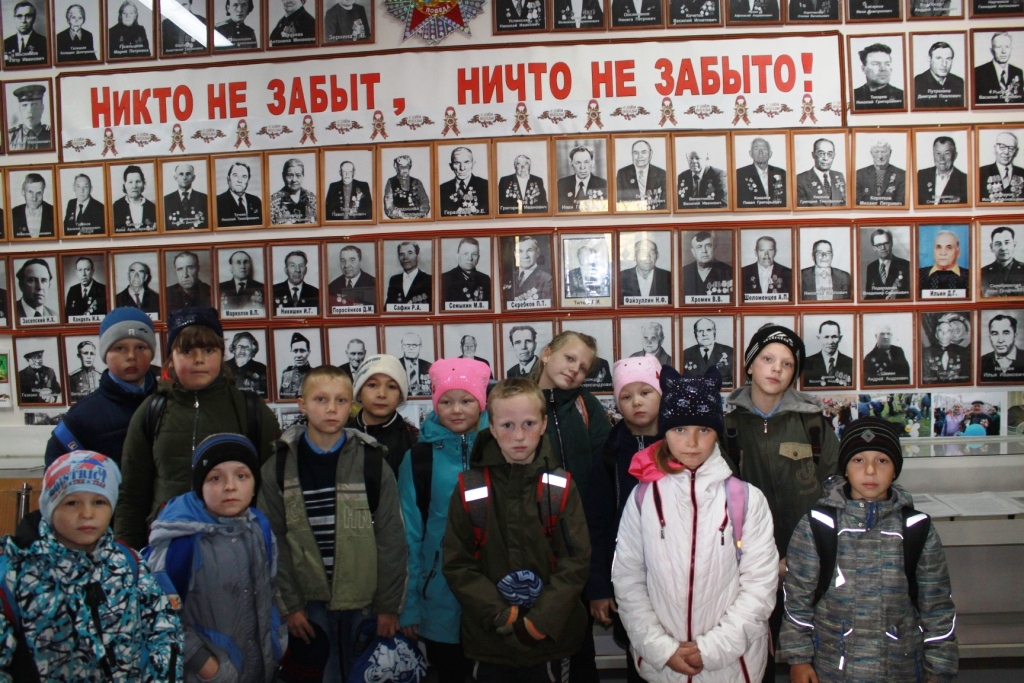 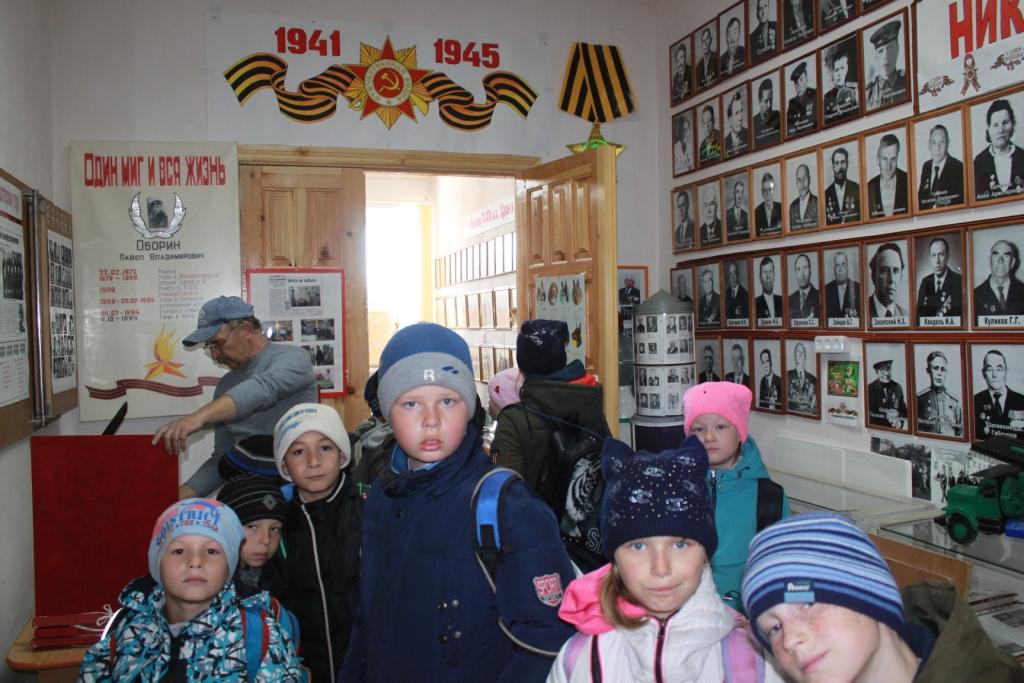 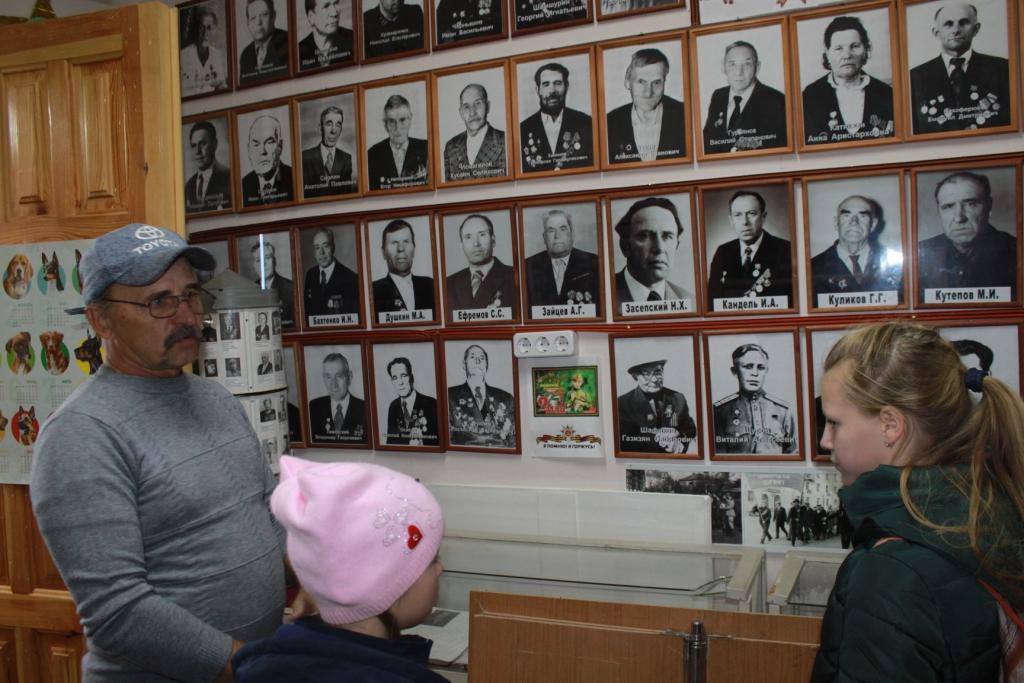 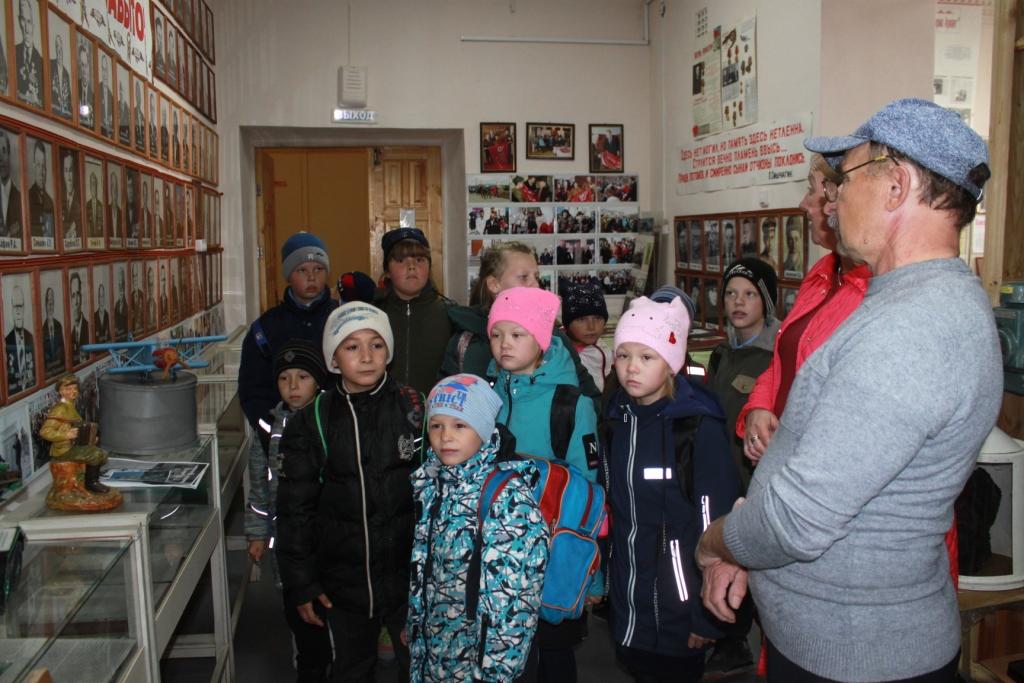 Конкурсное задание № 2: «Юные защитники»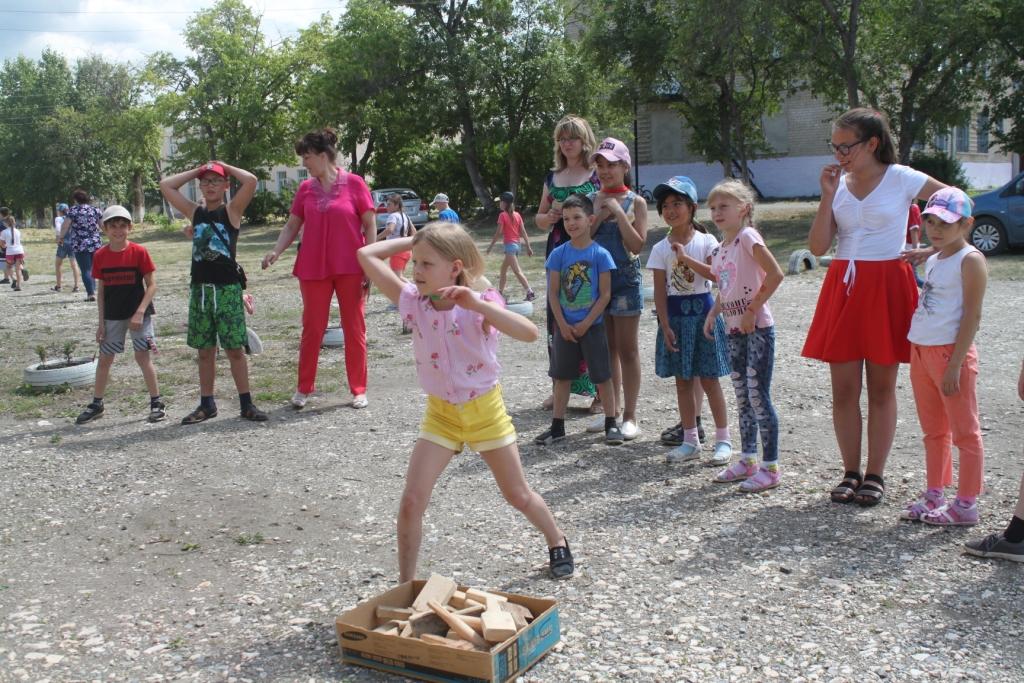 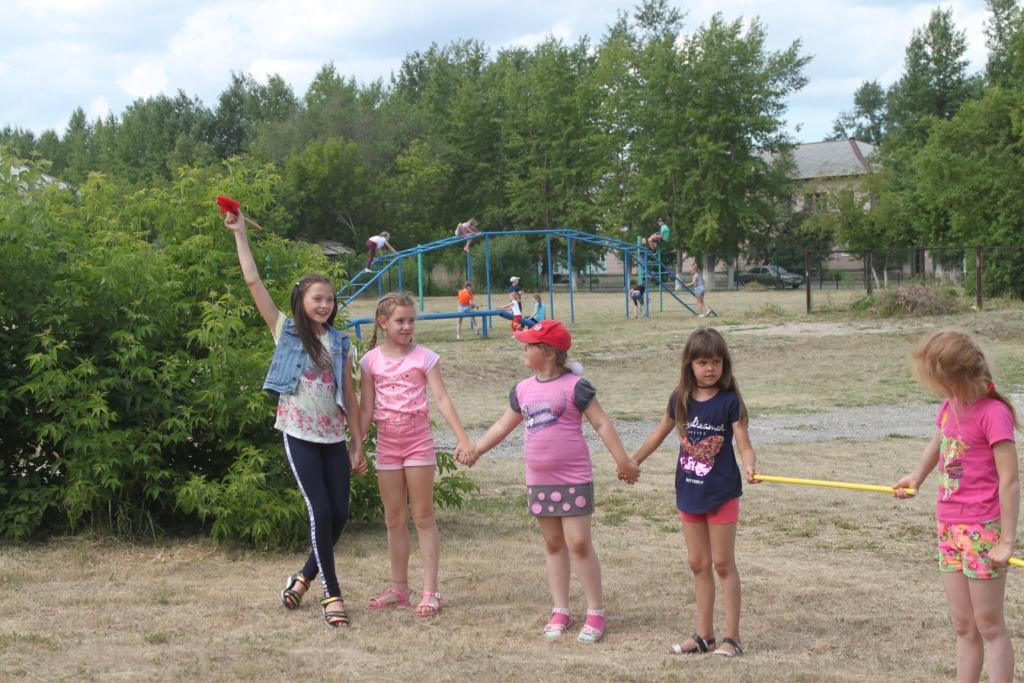 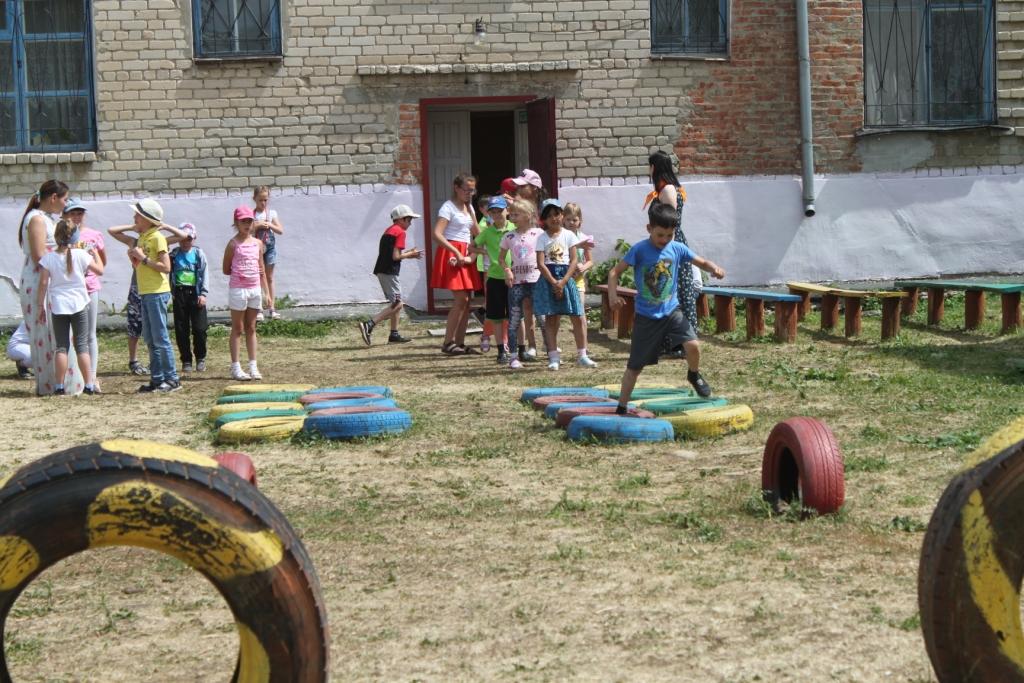 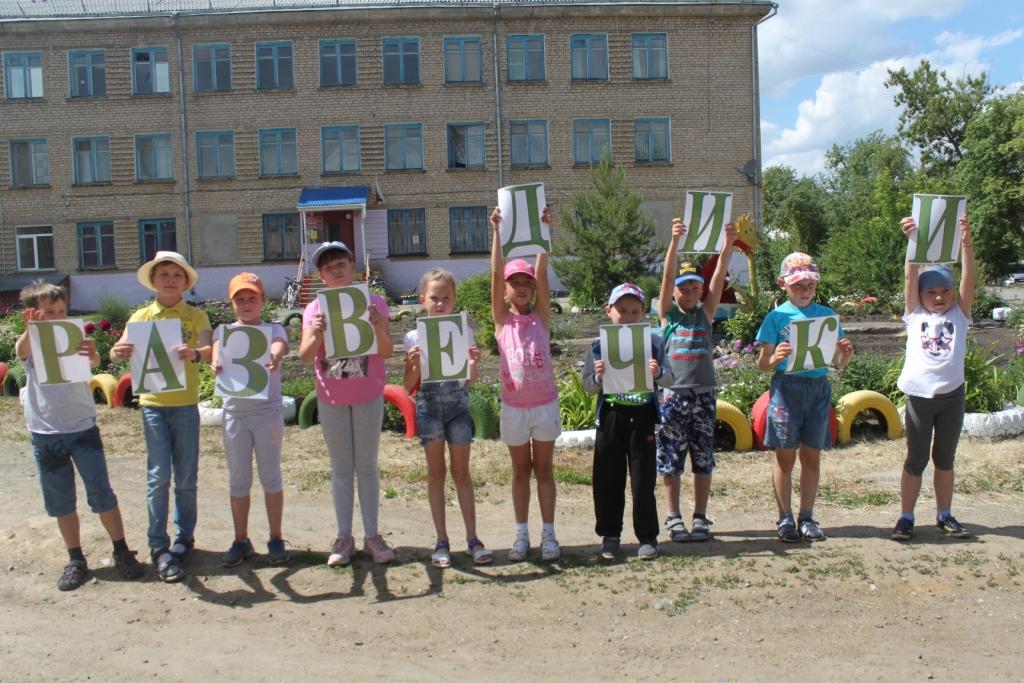 Конкурсное задание № 3: «Вместе с папами»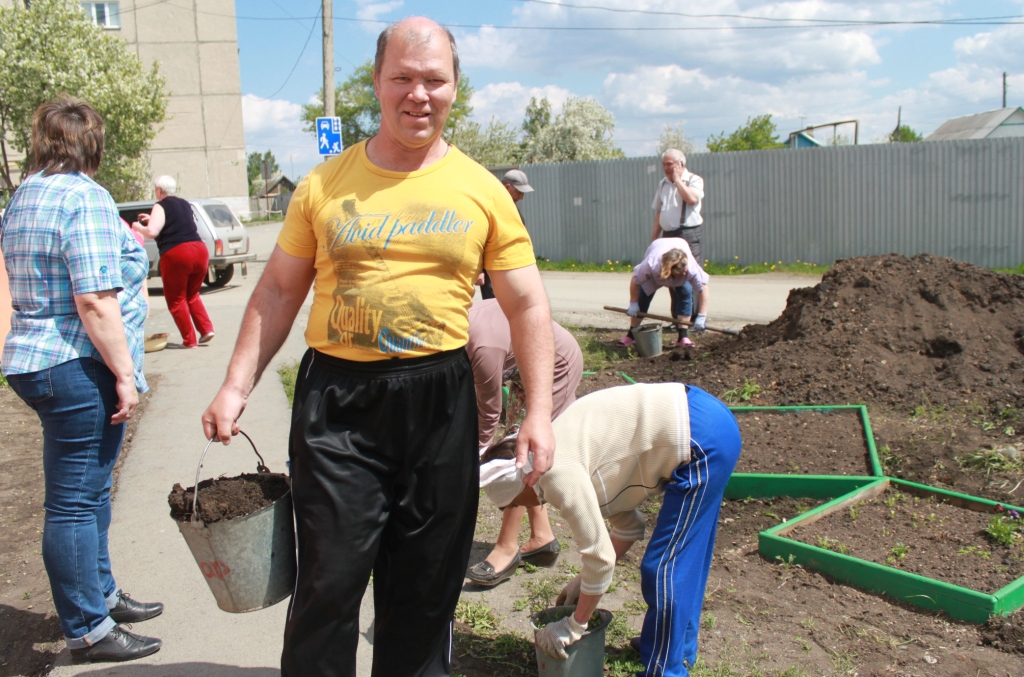 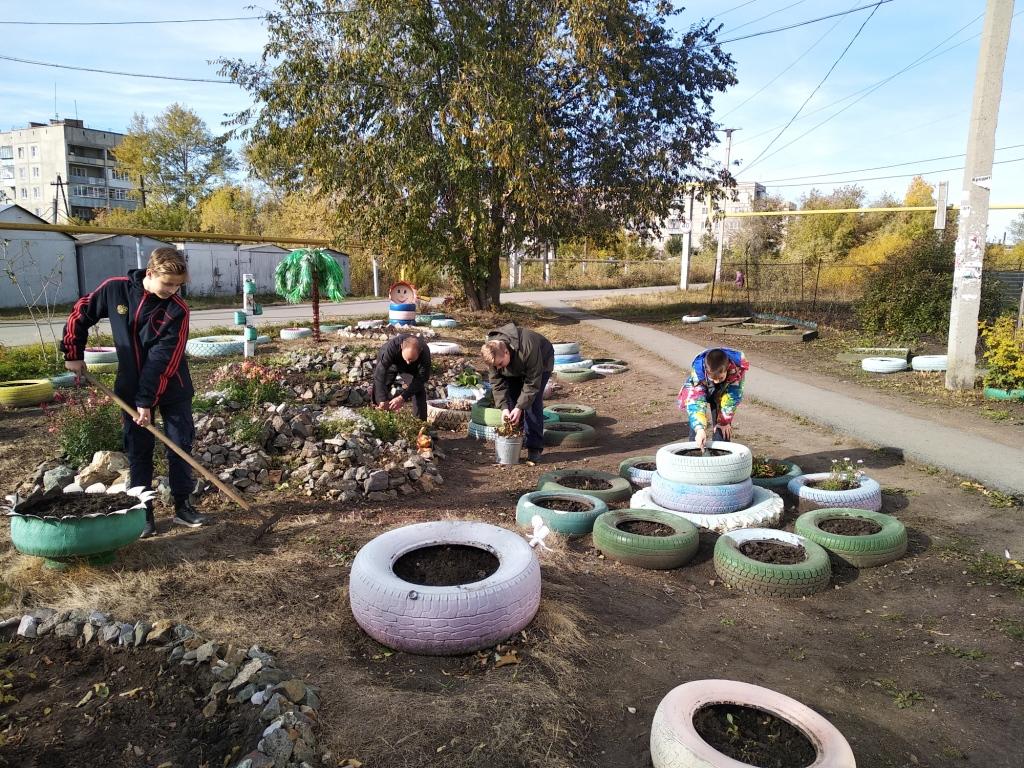 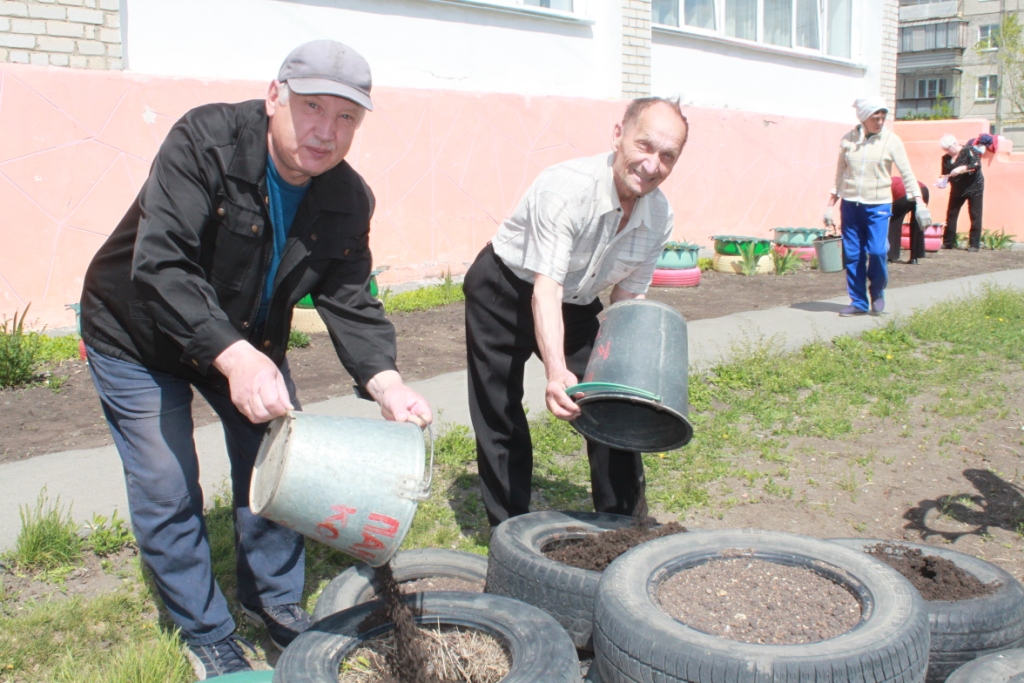 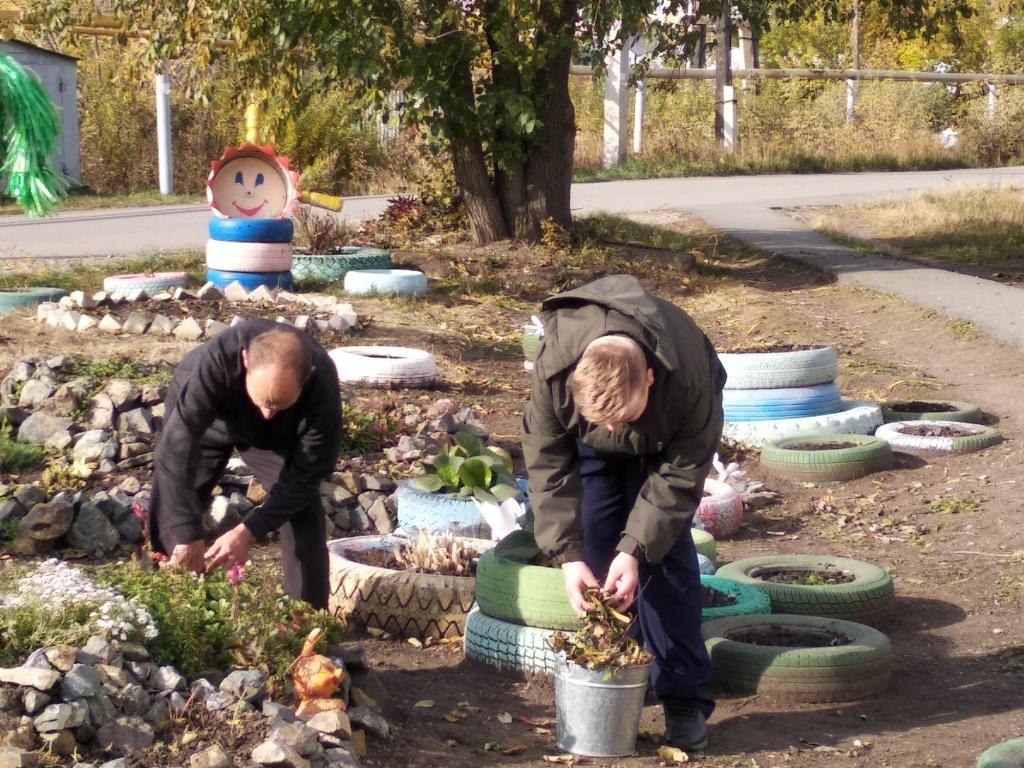 Конкурсное задание № 4: «Умники и умницы»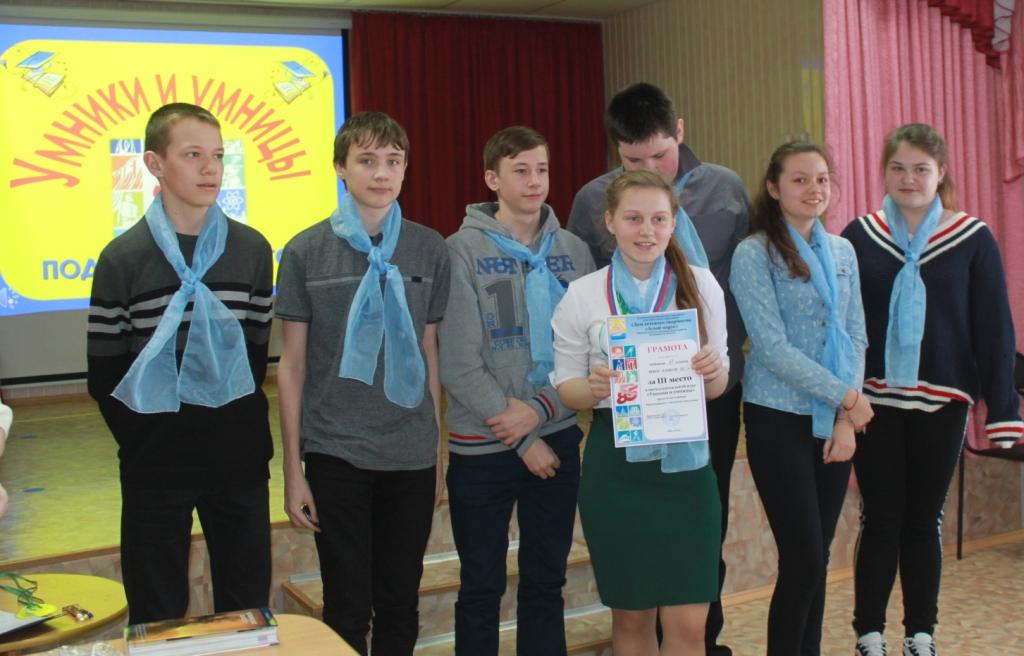 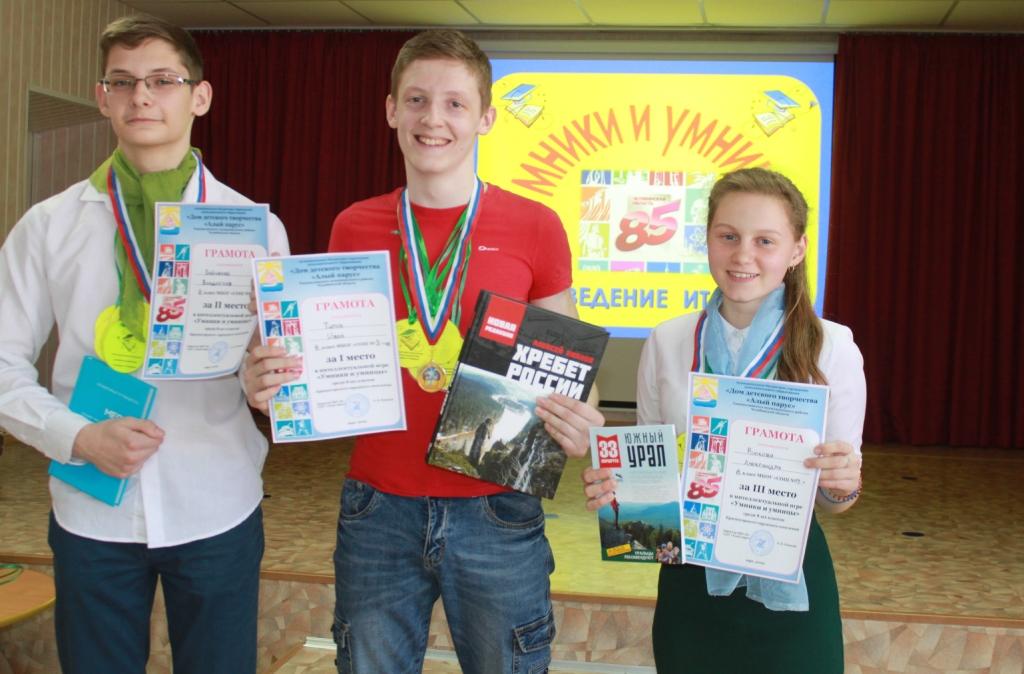 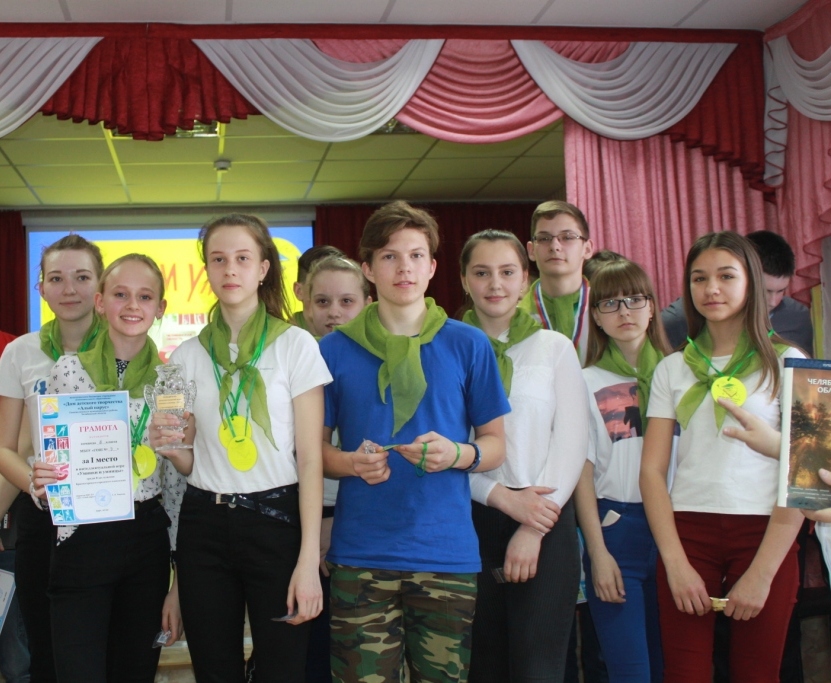 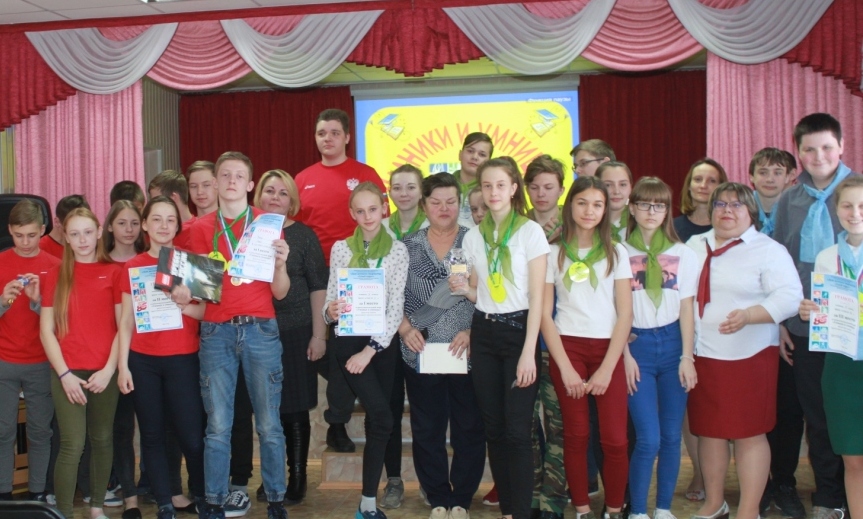 